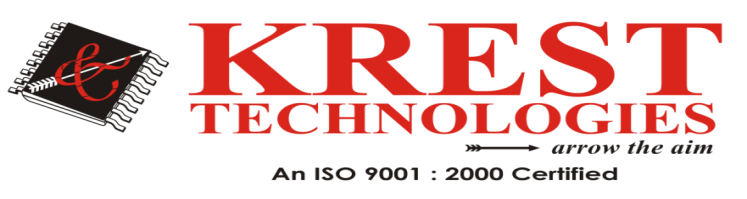 M.Tech CSE Major Projects List (2020-2021)HeadOffice: #202 2nd Floor, Pancom Business Center Opp, Chennai Shopping Mall, Ameerpet, Hyderabad 040-44433434 Mail-id: ramu.krest@gmail.com,www.kresttechnology.comArtificial Intelligence1An Interactive Perception Method for Warehouse Automation in Smart Cities20212Attention Consistent Network for Remote Sensing Scene Classification20213A Realistic Image Generation of Face From Text Description Using the Fully Trained Generative Adversarial Networks20214Person Re-Identification With Reinforced Attribute Attention Selection20215Integrating Stacked Sparse Auto-Encoder Into Matrix Factorization for Rating Prediction20216An Unsupervised Ensemble Clustering Approach for the Analysis of Student Behavioral Patterns20217Trustworthiness in Industrial IoT Systems Based on Artificial Intelligence20208Explaining Deep Learning-Based Traffic Classification Using a Genetic Algorithm20209Progressive Learning for Person Re-Identification with One Example201910Fine-Grained Image Classification Using Modified DCNNs Trained by Cascaded Softmax and Generalized Large-Margin Losses201911A Cross-Domain Recommender System With Kernel-Induced Knowledge Transfer for Overlapping Entities201912A Deep Neural Framework for Continuous Sign Language Recognition by Iterative Training201913Deep Additive Least Squares Support Vector Machines for Classification With Model Transfer201914PCCA: Position Confidentiality Conserving Algorithm for Content-Protection in e-Governance Services and Applications201815DeepClue: Visual Interpretation of Text-based Deep Stock Prediction201816Improving Deep Learning Performance Using Random Forest HTM Cortical Learning Algorithm2018